             ΑΘΛΟΡΑΜΑ ΑΘΛΗΤΙΚΟΣ ΟΜΙΛΟΣ ΠΑΤΡΑΣ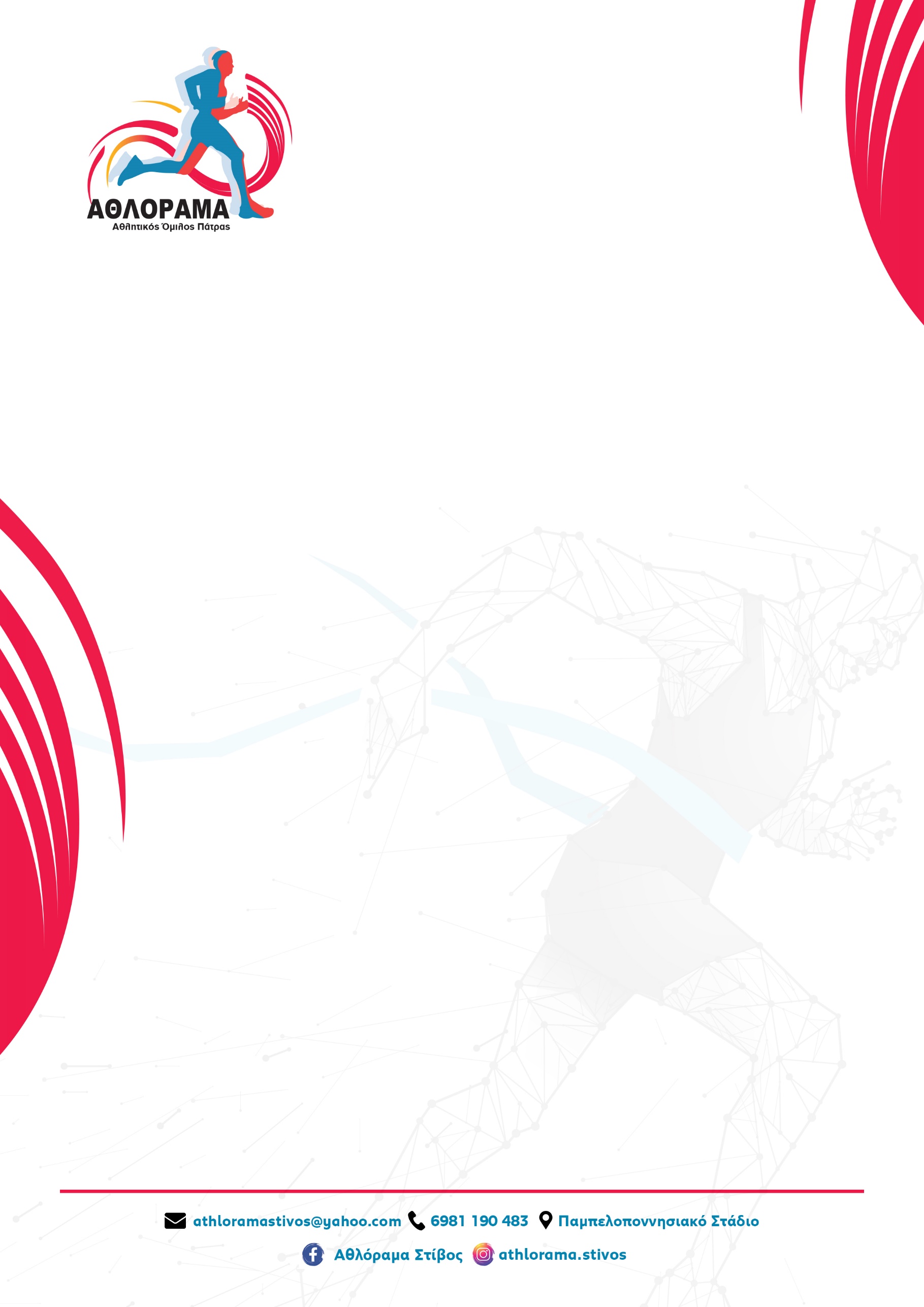         Πατρών Κλάους 93 & Ι. Ρίτσου    Τ.Κ. 26335 ΠΑΤΡΑ            Τηλ. Επικοινωνίας : 6975 888 931 & 6981 190 483          Ε- ΜΑΙL: athloramastivos@yahoo.com  & apap1995@yahoo.gr                    Αρ. Πρωτ.:  76                                                                         ΠΑΤΡΑ, 22 /4 /2024                                                          ΠΡΟΣ:  Σ.Ε.Γ.Α.Σ τις Ε.Α.Σ. Σ.Ε.Γ.Α.Σ:   (Με την παράκληση να σταλεί άμεσα στα σωματεία – μέλη τους)    τα Σωματεία Ε.Α.Σ.  Σ.Ε.Γ.Α.Σ  Βόρειας Πελοποννήσου                                                                  Ο  Αθλητικός Σύλλογος Στίβου   ΄΄ΑΘΛΟΡΑΜΑ ΑΘΛΗΤΙΚΟΣ ΟΜΙΛΟΣ ΠΑΤΡΑΣ΄΄σε συνδιοργάνωση με την Ε.Α.Σ. Σ.Ε.Γ.Α.Σ.  ΒΟΡΕΙΑΣ ΠΕΛ/ΣΟΥκαι με την υποστήριξη του  ΔΗΜΟΥ ΠΑΤΡΕΩΝ Προκηρύσσει τους  2ους ΑΓΩΝΕΣ ΣΤΙΒΟΥ, ΤΙΜΗΣ & ΜΝΗΜΗΣ,  με την επωνυμία«ΒΑΣΙΛΗΣ ΣΕΒΑΣΤΗΣ»  (Word Ranking competition cat. F)Οι αγώνες τελούνται υπό την έγκριση του ΣΕΓΑΣ.ΗΜΕΡΟΜΗΝΙΑ – ΤΟΠΟΣ ΔΙΕΞΑΓΩΓΗΣ : ΣΑΒΒΑΤΟ   25  Μαΐου 2024 – ΠΑΜΠΕΛΟΠΟΝΝΗΣΙΑΚΟ   ΣΤΑΔΙΟ ΠΑΤΡΑΣΑΓΩΝΙΣΜΑΤΑ: ΑΝΔΡΩΝ:  100μ. -200 - 400μ..- 800μ  - 1.500μ. - 400μ. ΕΜΠ - ΜΗΚΟΣ  – ΕΠΙ ΚΟΝΤΩ  - ΣΦΑΙΡΟΒΟΛΙΑ -  ΑΚΟΝΤΙΣΜΟΣΓΥΝΑΙΚΩΝ:  100μ.- 200μ. - 400μ. – 800μ. – 1.500μ.  - 400μ. ΕΜΠ - ΜΗΚΟΣ  - ΕΠΙ ΚΟΝΤΩ – ΑΚΟΝΤΙΣΜΟΣ. Κ18 ΑΓΟΡΙΩΝ (2007-2008):  2.000μ. ΦΥΣ. ΕΜΠ.Κ18 ΚΟΡΙΤΣΙΩΝ (2007-2008):  ΣΦΑΙΡΟΒΟΛΙΑ (3Κ)Κ16 ΑΓΟΡΙΩΝ :(2009-2010) : 150μ. – 1.000μ.Κ16 ΚΟΡΙΤΣΙΩΝ (2009-2010): 150μ. -1.000μ. ΣΗΜΕΙΩΣΗ:Η ΣΥΜΜΕΤΟΧΗ ΤΩΝ ΑΘΛΗΤΩΝ ΣΕ ΟΛΑ ΤΑ ΠΑΡΑΠΑΝΩ ΑΓΩΝΙΣΜΑΤΑ ΘΑ ΕΠΙΤΡΕΠΕΤΑΙ  ΜΕ ΒΑΣΗ  ΤΙΣ ΤΕΧΝΙΚΕΣ ΔΙΑΤΑΞΕΙΣ ΤΟΥ ΣΕΓΑΣ 2024ΔΙΚΑΙΩΜΑ  ΣΥΜΜΕΤΟΧΗΣ  ΣΤΟΥΣ  ΑΓΩΝΕΣ: Στους Αγώνες δικαίωμα συμμετοχής έχουν αθλητές και αθλήτριες για τους οποίους έχει εκδοθεί ΔΕΛΤΙΟ ΑΘΛΗΤΙΚΗΣ ΙΔΙΟΤΗΤΑΣ και είναι ενεργό (έχει εκδοθεί* ή ανανεωθεί κατά την τρέχουσα αγωνιστική περίοδο σύμφωνα με τις δηλώσεις των σωματείων) και ανήκουν οπωσδήποτε στη δύναμη των Σωματείων – Μελών του Σ.Ε.Γ.Α.Σ., που έχουν λάβει ειδική αθλητική αναγνώριση (άρθρο 8 του ν. 2725/1999 όπως τροποποιήθηκε και ισχύει) και είναι εγγεγραμμένα στο Ηλεκτρονικό Μητρώο Ερασιτεχνικών Αθλητικών Σωματείων της ΓΓΑ (άρθρο 142 του ν. 4714/2020).Διευκρίνηση: επισημαίνεται ότι σύμφωνα με την παρ. 1Α του άρθρου 8 του ν.2725/1999 «Κατά τα πρώτα δύο (2) έτη από την εγγραφή του σε αθλητική ένωση ή ομοσπονδία, το αθλητικό σωματείο μετέχει στην αγωνιστική δραστηριότητα της οικείας ένωσης ή ομοσπονδίας, πλην των Πανελληνίων αγώνων και Πρωταθλημάτων ή των τελικών φάσεων Πανελληνίων Αγώνων και Πρωταθλημάτων, χωρίς να διαθέτει ειδική αθλητική αναγνώριση, την οποία μπορεί να αιτηθεί και να λάβει το αργότερο εντός του ίδιου χρονικού διαστήματος».* Κάθε νέα έκδοση Δελτίου Αθλητικής Ιδιότητας αθλητή-αθλήτριας εντός του έτους, καθιστά αυτομάτως ενεργό το Δελτίο Αθλητικής Ιδιότητας για την τρέχουσα αγωνιστική περίοδο, από την ημερομηνία εγγραφής στο μητρώο της Ομοσπονδίας έως 31/12/2024 (Λήξη Δελτίου). Η επικαιροποίηση της κατάστασης (ενεργό ή ανενεργό) του Δελτίου Αθλητικής Ιδιότητας αθλητή-αθλήτριας γίνεται με δήλωση του σωματείου προς το τμήμα μητρώου της Ομοσπονδίας, εντός της προθεσμίας που ορίζεται με απόφαση του Διοικητικού Συμβουλίου. Ενεργό Δελτίο Αθλητικής Ιδιότητας για την τρέχουσα αγωνιστική περίοδο, αθλητών και αθλητριών για τους οποίους έχουν καταχωρηθεί αποτελέσματα αγώνων, δεν μπορεί να καταστεί ανενεργό μέχρι τη λήξη του, στις 31/12/2024.Σχόλια:Το άρθρο 41 του ν.4809/2021, ΦΕΚ Α` 102/19.06.2021, είναι Τροποποίηση της παρ. 5 του άρθρου 8 του ν. 2725/1999. ΔΙΚΑΙΩΜΑ  ΣΥΜΜΕΤΟΧΗΣ  ΣΤΑ  ΑΓΩΝΙΣΜΑΤΑ:Οι αθλητές – τριες  των κατηγοριών K18 και μεγαλύτεροι έχουν δικαίωμα συμμετοχής σε δύο (2) αγωνίσματα.Οι αθλητές-τριες της κατηγορίας Κ 16 έχουν δικαίωμα συμμετοχής σε ένα (1) αγώνισμα  Η επιλογή των αθλητών για την συμμετοχή τους στους αγώνες, θα γίνει βάση των ατομικών επιδόσεων. ΑΙΘΟΥΣΑ ΚΛΗΣΗΣ - ΠΙΣΤΟΠΟΙΗΣΗ ΤΗΣ ΥΓΕΙΑΣ ΑΘΛΗΤΩΝ- ΤΡΙΩΝ :    Οι συμμετέχοντες αθλητές –τριες θα πρέπει να προσέρχονται αυτοπροσώπως στην Αίθουσα κλήσης 75 λεπτά   πριν την τέλεση του αγωνίσματος τους, προκειμένου να δηλώσουν την παρουσία τους προσκομίζοντας απαραίτητα το δελτίο αθλητικής ιδιότητας και να παραλάβουν τον αριθμό τους. Το πινάκιο θα κλείνει 45 λεπτά πριν την διεξαγωγή του αγωνίσματος.    Με φροντίδα και ευθύνη των συλλόγων τους οι αθλητές –τριες πρέπει να έχουν εξετασθεί ιατρικώς πριν από τους αγώνες. Η πιστοποίηση της υγείας των αθλητών - αθλητριών στην κάρτα υγείας αθλητή είναι υποχρεωτική και αποτελεί προϋπόθεση για τη συμμετοχή τους σε προπονήσεις και αγώνες. Οι υπεύθυνοι της αίθουσας κλήσης θα ελέγχουν τα αθλητικά δελτία  και τις κάρτες υγείας των αθλητών - αθλητριών και θα καταχωρούν στα πινάκια ΜΟΝΟ τους αθλητές – αθλήτριες των οποίων η κάρτα υγείας αθλητή είναι θεωρημένη σύμφωνα  με την ισχύουσα νομοθεσία. ΣΕ ΔΙΑΦΟΡΕΤΙΚΗ ΠΕΡΙΠΤΩΣΗ ΔΕΝ ΘΑ ΤΟΥΣ ΕΠΙΤΡΕΠΕΤΑΙ ΝΑ ΣΥΜΜΕΤΕΧΟΥΝ.ΣΕ ΚΑΘΕ ΠΕΡΙΠΤΩΣΗ ΟΜΩΣ, ΓΙΑ ΤΑ ΘΕΜΑΤΑ ΥΓΕΙΑΣ ΤΩΝ ΑΘΛΗΤΩΝ - ΤΡΙΩΝ ΚΑΙ ΙΔΙΑΙΤΕΡΑ ΓΙΑ Ο,ΤΙ ΣΥΜΒΕΙ ΣΕ ΕΝΑ ΑΓΩΝΙΖΟΜΕΝΟ ΚΑΙ ΟΦΕΙΛΕΤΑΙ ΣΕ ΕΛΛΕΙΨΗ ΠΡΟΛΗΠΤΙΚΟΥ ΙΑΤΡΙΚΟΥ ΕΛΕΓΧΟΥ, ΕΙΝΑΙ ΥΠΕΥΘΥΝΟΣ Ο ΕΚΠΡΟΣΩΠΟΣ ΤΟΥ ΣΩΜΑΤΕΙΟΥ ΚΑΙ Ο ΠΡΟΠΟΝΗΤΗΣ ΠΟΥ ΔΗΛΩΝΟΥΝ  ΑΥΤΟΥΣ ΤΟΥΣ ΑΘΛΗΤΕΣ ΚΑΙ ΣΕ ΚΑΜΙΑ ΠΕΡΙΠΤΩΣΗ ΟΙ ΟΡΓΑΝΩΤΕΣ ΤΩΝ ΑΓΩΝΩΝ.ΔΗΛΩΣΕΙΣ ΣΥΜΜΕΤΟΧΗΣ:  Τα Σωματεία πρέπει να στείλουν τη δήλωση συμμετοχής μέχρι την Παρασκευή   17/5/2024 στο e-mail athloramastivos@yahoo.com, και οπωσδήποτε σε ηλεκτρονική μορφή και μόνο στο επισυναπτόμενο αρχείο excel. Τις δηλώσεις υπογράφουν υποχρεωτικά ο Πρόεδρος και ο Γεν. Γραμματέας του Σωματείου. Στη συνέχεια θα πρέπει να υπάρξει και τηλεφωνική επικοινωνία με ευθύνη των αθλητών- τριων ή του Σωματείου τους την Τετάρτη, 22 Μαΐου ( από 11.00΄έως 14.00΄ ) για την επιβεβαίωση αποδοχής της συμμετοχής. Τηλ. Επικοινωνίας 6975 888 931 . Καμία δήλωση συμμετοχής δεν θα γίνει δεκτή μετά από την παραπάνω ημερομηνία και καμία συμμετοχή δεν θεωρείται δεδομένη με μόνη τη δήλωσή τηςΚανένας αθλητής –τρια που έχει δελτίο αθλητικής ιδιότητας σε Σωματείο δεν μπορεί να λάβει μέρος  στον αγώνα, αν δεν έχει εγγράφως δηλωθεί από το Σωματείο στο οποίο ανήκει.ΤΕΧΝΙΚΟΣ ΥΠΕΥΘΥΝΟΣ ΤΟΥ ΑΓΩΝΑΤεχνικός Υπεύθυνος του αγώνα ορίζεται  ο κ. Απόστολος Αποστολόπουλος και  Τεχνικός Υπεύθυνος εγκατάστασης ορίζεται ο κ. Κων/νος Μπούσιας,  Τεχνικός Σύμβουλος Ε.Α.Σ. Σ.Ε.Γ.Α.Σ. Βόρειας Πελ/σου.ΓΕΝΙΚΕΣ ΔΙΑΤΑΞΕΙΣ:H αίθουσα κλήσης θα λειτουργήσει κάτω από την ανατολική κερκίδα πριν το χώρο προθέρμανσης  (πλησίον  εκκίνησης 300μ).Η είσοδος των αθλητών στον αγωνιστικό χώρο θα γίνεται ΑΠΟΚΛΕΙΣΤΙΚΑ από την είσοδο που βρίσκεται στην εκκίνηση  των 300μ.  και μόνο με την συνοδεία του εφόρου του αγωνίσματος , σύμφωνα με το παρακάτω χρονοδιάγραμμα:Τα αγωνίσματα των δρόμων 15΄ πριν την ώρα έναρξης του αγωνίσματος.Τα αγωνίσματα των εμποδίων 20΄ πριν την ώρα έναρξης του αγωνίσματος.Τα αγωνίσματα των αλμάτων & ρίψεων 25΄ πριν την ώρα έναρξης του αγωνίσματος.ΔΕΝ ΕΠΙΤΡΕΠΕΤΑΙ η συμμετοχή σε κανένα αθλητή-τρια χωρίς Δελτίο Αθλητικής Ιδιότητας.Όλοι οι δρόμοι θα διεξαχθούν σε τελικές σειρές.Τα διαδοχικά ύψη θα καθοριστούν μετά τις δηλώσεις συμμετοχής  των αθλητών.Κανένα αγώνισμα δεν θα διεξαχθεί αν δεν υπάρχει επαρκής αριθμός αθλητών.Ότι δεν προβλέπεται από την προκήρυξη, θα ρυθμίζεται από τον Τεχνικό Υπεύθυνο του αγώνα, τον Τεχνικό Σύμβουλο της Ε.Α.Σ. και τον Αλυτάρχη, σύμφωνα με τους κανονισμούς.Θα υπάρχει επαρκής ιατρική κάλυψη κατά την διάρκεια των αγώνων.Σε ΚΑΝΕΝΑ αθλητή-τρια δεν επιτρέπεται η συμμετοχή του σε αγώνισμα που δεν ανήκει στα επίσημα αγωνίσματα της κατηγορίας τουΘΑ ΙΣΧΥΣΟΥΝ ΟΙ ΙΣΧΥΟΝΤΕΣ ΚΑΝΟΝΙΣΜΟΙ ΣΤΙΒΟΥ ΤΗΣ ΠΑΓΚΟΣΜΙΑΣ ΟΜΟΣΠΟΝΔΙΑΣ ΚΑΘΩΣ ΚΑΙ ΤΟΥ ΣΕΓΑΣ.Χρήση Αγωνιστικών παπουτσιών Άρθρο 5 (πρώην 143) Τα αγωνιστικά παπούτσια των αθλητών-τριών θα πρέπει να είναι σύμφωνα με όσα ορίζουν οι κανονισμοί της World Athletics και συγκεκριμένα στο Άρθρο 5.Η σχετική λίστα υπάρχει συνεχώς ανανεωμένη στην κατηγορία κανονισμοί αγώνων-τεχνικές διατάξεις/κανονισμοί παπουτσιών του site της Ομοσπονδίας (https://www.segas.gr/kanonismoi-agonon/).ΕΠΑΘΛΑ :   Στον  πρώτο - πρώτη νικητή-νικήτρια της κάθε αγωνίσματος   θα απονεμηθεί Κύπελλο – Δίπλωμα – Μετάλλιο , στον δεύτερο - δεύτερη  και σ τρίτο - τρίτη Δίπλωμα -  Μετάλλιο. ΟΙΚΟΝΟΜΙΚΑ:  Δεν προβλέπεται δαπάνη κάλυψης εξόδων μετακίνησης ή οποιασδήποτε άλλης δαπάνης. ΔΙΑΝΥΚΤΕΡΕΥΣΕΙΣ:  Υπάρχει η δυνατότητα φιλοξενίας περιορισμένου αριθμού αθλητών στις δομές φιλοξενίας του Δήμου. Η επιλογή των αθλητών που θα φιλοξενηθούν θα γίνει κατόπιν συνεννόησης από τους διοργανωτές των αγώνων.Για το Δ. Σ.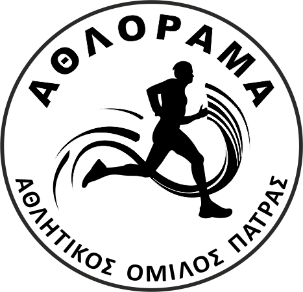                            Ο ΠΡΟΕΔΡΟΣ                                                              Ο ΓΕΝ. ΓΡΑΜΜΑΤΕΑΣ 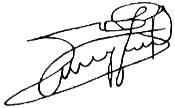 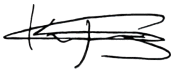                       Γεώργιος ΜΠΙΡΛΗΣ                                                          Νεκτάριος ΚΟΥΡΗΣΚΟΙΝΟΠΟΙΗΣΗ: Σ.Ε.Γ.Α.Σ. - Γραφείο  Ανάπτυξης.Σ.Ε.Γ.Α.Σ. - Επιτροπή Αγώνων.Παμπελοποννησιακό Στάδιο.Σύνδεσμο Κριτών Κλασσικού Αθλητισμού Βόρειας Πελ/σου.Ελληνικό Ερυθρό Σταυρό, Πάτρα.                         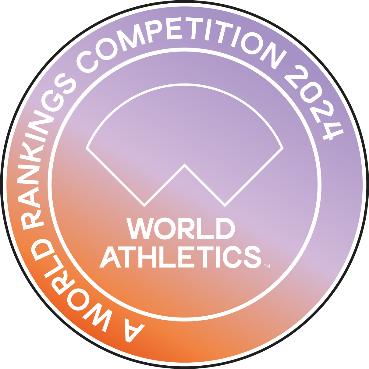 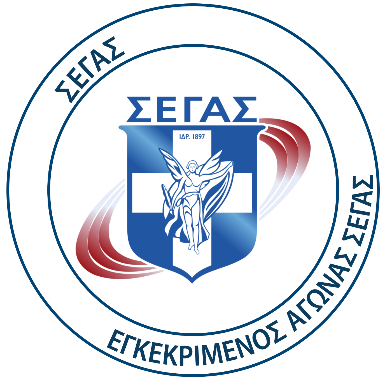 Patras, 25 ,Μαy 2023 "ΒΑΣΙΛΗΣ ΣΕΒΑΣΤΗΣ" - "VASILIS SEVASTIS"Patras, 25 ,Μαy 2023 "ΒΑΣΙΛΗΣ ΣΕΒΑΣΤΗΣ" - "VASILIS SEVASTIS"Patras, 25 ,Μαy 2023 "ΒΑΣΙΛΗΣ ΣΕΒΑΣΤΗΣ" - "VASILIS SEVASTIS"Patras, 25 ,Μαy 2023 "ΒΑΣΙΛΗΣ ΣΕΒΑΣΤΗΣ" - "VASILIS SEVASTIS"Patras, 25 ,Μαy 2023 "ΒΑΣΙΛΗΣ ΣΕΒΑΣΤΗΣ" - "VASILIS SEVASTIS"Patras, 25 ,Μαy 2023 "ΒΑΣΙΛΗΣ ΣΕΒΑΣΤΗΣ" - "VASILIS SEVASTIS"ΠΑΜΠΕΛΟΠΟΝΝΗΣΙΑΚΌ ΣΤΆΔΙΟ / PAMPELOPONNHSIAKO STADIUMΠΑΜΠΕΛΟΠΟΝΝΗΣΙΑΚΌ ΣΤΆΔΙΟ / PAMPELOPONNHSIAKO STADIUMΠΑΜΠΕΛΟΠΟΝΝΗΣΙΑΚΌ ΣΤΆΔΙΟ / PAMPELOPONNHSIAKO STADIUMΠΑΜΠΕΛΟΠΟΝΝΗΣΙΑΚΌ ΣΤΆΔΙΟ / PAMPELOPONNHSIAKO STADIUMΠΑΜΠΕΛΟΠΟΝΝΗΣΙΑΚΌ ΣΤΆΔΙΟ / PAMPELOPONNHSIAKO STADIUMΠΑΜΠΕΛΟΠΟΝΝΗΣΙΑΚΌ ΣΤΆΔΙΟ / PAMPELOPONNHSIAKO STADIUMΠΡΟΓΡΑΜΜΑ  /  TIMETABLEΠΡΟΓΡΑΜΜΑ  /  TIMETABLEΠΡΟΓΡΑΜΜΑ  /  TIMETABLEΠΡΟΓΡΑΜΜΑ  /  TIMETABLEΠΡΟΓΡΑΜΜΑ  /  TIMETABLEΠΡΟΓΡΑΜΜΑ  /  TIMETABLEStart Time Έναρξη ΑγωνίσματοςΑγώνισμαΑνδρών / ΓυναικώνEventMen / WornenFinal / Heats16.30'ΕΠΙ ΚΟΝΤΩΓ (10)POLE VAULTWFinal17.00'150μ.ΚΟΡΙΤΣΙΩΝ Κ16150m.GirlsHeats (4)17.20'150μ.ΑΓΟΡΙΩΝ Κ16150m.BoysHeats (4)17.40'1.000μ.ΚΟΡΙΤΣΙΩΝ Κ161.000m.GirlsFinal17.50'1.000μ.ΑΓΟΡΙΩΝ Κ161.000m.BoysFinalΤΕΛΕΤΗ ΕΝΑΡΞΗΣ / OPENING CEREMONY ΤΕΛΕΤΗ ΕΝΑΡΞΗΣ / OPENING CEREMONY ΤΕΛΕΤΗ ΕΝΑΡΞΗΣ / OPENING CEREMONY ΤΕΛΕΤΗ ΕΝΑΡΞΗΣ / OPENING CEREMONY ΤΕΛΕΤΗ ΕΝΑΡΞΗΣ / OPENING CEREMONY ΤΕΛΕΤΗ ΕΝΑΡΞΗΣ / OPENING CEREMONY 18.00'100 μ. Γ100 m. WHeats (3)18.05΄ΜΗΚΟΣΓ (12)LONG JUMPWFinal18.10΄ΑΚΟΝΤΙΣΜΟΣ ΑJEVELIN THROWAFinal18.15΄ΣΦΑΙΡΟΒΟΛΙΑKΟΡΙΤΣΙΩΝ Κ18SHOT PUTGFinal18.20'100μ.Α100 m.ΑHeats (3)18.40'400 μ.Γ400 m.MHeats (2)18.55'400 μ.Α400 m.WHeats (2)19.00'ΕΠΙ ΚΟΝΤΩΑ (10)POLE VAULTAFinal19.10'800 μ.Γ (12)800 m.WFinal19.20'800 μ.A (12)800 m.AFinal19.20΄ΑΚΟΝΤΙΣΜΟΣΓJEVELIN THROWWFinal19.25'ΜΗΚΟΣA (12)LONG JUMPAFinal19.25'ΣΦΑΙΡΟΒΟΛΙΑΑSHOT PUTMFinal19.35΄200 μ.Γ200 m.WHeats (3)19.50'200 μ.A200 m.MHeats (3)20.05'1.500 μ.Γ (16)1.500 m.WFinal20.15'1.500 μ.A (18)1.500 m.ΜFinal20.30'400 μ. ΕμπΓ400 m. HWFinal20.40'400 μ. ΕμπA400 m. HMFinal20.552.000μ. Φ. ΕΜΠ.Π2.000m. SCBFinal